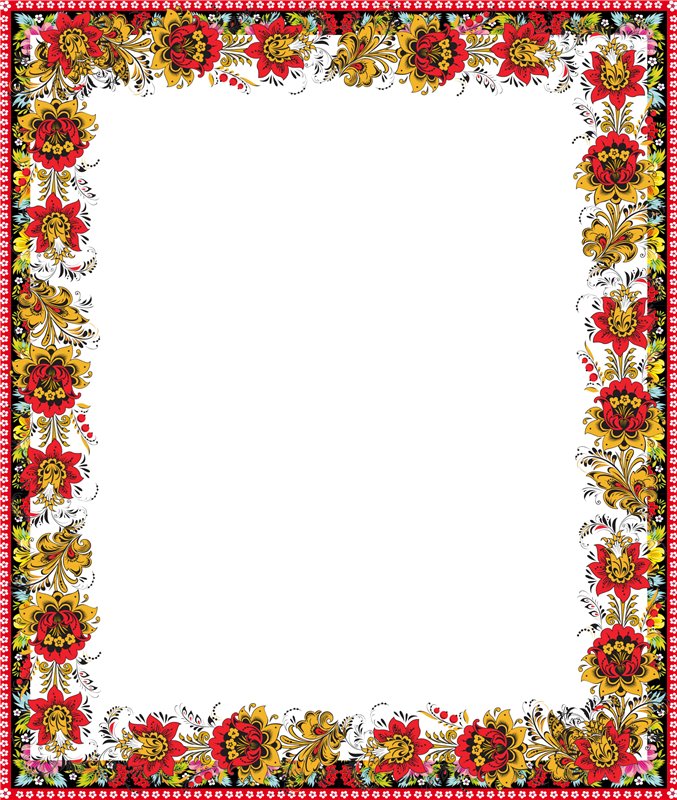 Муниципальное бюджетное учреждение дополнительного образования«Центр дополнительного образования «Поиск»Творческий проектКонкурс сольного исполнительства«Я ПОЮ»Автор: Хализова В.С.Педагог дополнительногообразованияНефтеюганск, 2017г.ВведениеМногие передовые общественные деятели высоко оценивают роль пения в жизни человека. Н.Г. Чернышевский относил пение к «высшему, совершеннейшему искусству» и подчёркивал: «Пение первоначально и существенно подобно разговору». Исполнение песни, воздействуя на слушателя слиянием музыки и слова, позволяет не только выразить свои чувства, но и вызвать у других эмоциональный отклик, сочувствие, понимание. В этом его особая доступность для восприятия детьми.     	Пение является самым массовым и доступным видом исполнительства. В пении успешно формируется весь комплекс музыкальных способностей: эмоциональная отзывчивость на музыку, ладовое чувство, музыкально-слуховые представления, чувство ритма. Кроме того, дети получают различные сведения о музыке, приобретают умения и навыки. Пение наиболее близко и доступно детям. Очевидно воздействие пения на физическое развитие детей: способствует развитию и укреплению легких; развивая координацию голоса и слуха, улучшает детскую речь; влияет на общее состояние организма ребенка; вызывает реакции, связанные с изменением кровообращения, дыхания. По мнению врачей, пение является лучшей формой дыхательной гимнастики. Без сомнения пение активизирует умственные способности детей, развивает их  эстетическое и нравственное представление, слух, память, внимание, мышление.Конкурс сольного исполнительства «Я пою» проводится среди учащихся объединения. Дети, которые занимаются хоровым пением, могут попробовать свои силы в сольном пении. В качестве педагога выступают ребята, которые имеют чуть больший опыт в солировании. За каждым ребенком (участником конкурса) закреплен свой педагог (наставник), который и помогает в разучивание песни и постановке номера. В состав жюри помимо педагогов так же входят дети объединения.Цель проекта:Повышение роли вокального творчества, раскрытие потенциала детей творческихобъединений, возможность детей попробовать себя в качестве педагога и члена жюри.Задачи проекта:повышать исполнительское мастерство юных певцов;обогащать  опытом  музыкально-слуховых певческих представлений;прививать любовь к сольному исполнению;активизировать потенциальные возможности детей;развивать познавательную активность, мышление, коммуникативные навыки;развивать и укреплять детский голосовой аппарат.Участниками проекта являются воспитанники двух творческих объединений народной песни, педагоги.Виды детской деятельности:        Образовательные области: музыка, здоровье, познание, коммуникация.Тип проекта:По методу: творческо-познавательный.По количеству участников: 60 человектПо продолжительности: с ноября 2016г. по апрель 2017г.Виды детской деятельности:Образовательные области: музыка, здоровье, познание, коммуникация.План мероприятий конкурса «Я ПОЮ»Для участников конкурса были разработаны критерии оценок качества исполнения:Чистота интонации и качество звучания МузыкальностьЭмоциональностьВнешний видВыступления оценивались по 5-бальной системе. По ходу сценария составлена программа конкурса, в которой прописана очерёдность выступления конкурсантов.Подготовка и внедрение проекта: 	Идея возникновения проекта-конкурса юных исполнителей сольной народной песни «Я пою»  появилась в прошлом учебном году. Некоторые дети, имея хорошие музыкальные способности и приятный тембр голоса,  пожелали проявить себя в сольном пении.           На первом этапе было предложено разработать положение о конкурсе, в котором будут предусмотрены учредители конкурса, его цели и задачи, участники, сроки и порядок проведения конкурса, конкурсная программа, критерии оценки участников. С начала учебного года была проведена диагностика и началась планомерная работа с детьми всех возрастов в разделе пение, направленная на развитие вокальных способностей будущих участников конкурса с целью подготовки их к конкурсной программе. На занятиях в раздел пения с детьми были включены следующие задания: образные этюды для развития дыхания;распевание;ритмодекламация;музыкальные игры;музицирование;разучивание песен и закрепление навыков исполнения;творческие задания.       Учитывая возможности детского голоса, никогда не поём  с детьми без подготовки и настройки голосового аппарата. Артикуляционная гимнастика помогает: устранить напряжение и скованность артикуляционных мышц; разогреть мышцы языка, губ, щёк, челюсти, обеспечивая им наибольшую подвижность; развить мимику, артикуляционную моторику, развить выразительную дикцию.Для развития интонационного и фонематического слуха, а также для расширения диапазона речевого и певческого голоса систематически используем развивающие игры с голосом – это подражание звукам окружающего мира. Игры звукоподражательного характера помогают сопоставлять и воспроизводить интонации различной высоты и звуковысотной направленности, а также у детей формируется определённая непринуждённость звукообразования, лёгкость и полётность речевого голоса.На каждом занятии проводим  дыхательную гимнастику в течение 2-3 минут. Дыхательную гимнастику проводим  в игровой форме. По возможности игры на дыхание соединяем с движениями туловища, рук, ног, пальцев.Практика показала, что упражнения речевого этапа помогают детям легко и незаметно подготовить свои голоса к пению, поскольку их голосовой аппарат уже «разогрет» и готов к пению. Всегда перед началом пения поём распевки, одну-две маленькие песенки, которые легко транспонируются и не имеют широкого диапазона. Их исполнение дает возможность разогревать голос, развивать слух, а транспонирование мелодии в пении способствует быстрой слуховой перестройке (на полтона - тон выше или ниже).Большую пользу детям приносит игровое упражнение «Музыкальное эхо» (поочередное пение взрослого и ребенка, солиста и группы, нескольких групп). Привнесение игровых моментов в пение улучшает не только качество пения, но и создает у детей соответствующее настроение, желание петь, и, что важно для развития слуха, раскрепощает детей, снимает напряжение, стеснительность, «зажимы». Главная задача игрового момента – участие всех детей в творческом процессе. Понимая особое значение развитого слуха для правильной вокальной интонации, я стараюсь добиваться точного воспроизведения мелодии; начинаю петь простые песенки, построенные на двух-трех звуках. Ребенок слушает, затем поет вместе с взрослым . Работая над чистотой интонации, использую такие методические приемы: пение в полголоса, пение подгруппами, по одному, пение закрытым ртом (мм ... ), слогами (ти-ти, та-та, ла-ла), гласными (а, о, у, и…), пение про себя, пение стоя, сидя, с движениями (не сложными).        Систематичность в подходах к работе, варьирование разных методических приемов, планомерное выполнение поставленных задач, последовательное (поэтапное) разучивание песен, многократное использование знакомого материала, постепенное усложнение материала, дифференцированный подход к детям - все это позволяет нам достичь положительных результатов в обучении и развитии вокальных навыков детей  дошкольного возраста.           В ходе планомерной работы с детьми намечался и репертуар.  Подбор песенного репертуара зависел от вокальных возможностей каждого ребёнка и его желания исполнить ту или иную песню. На индивидуальных занятиях с будущими конкурсантами и с наставником разучивались песни, в которых оттачивалось актёрское и сценическое мастерство. К началу  конкурса песенный репертуар был подобран,  разучен детьми с их наставником. Дети, которые выступали в роли наставника, ответственно подходили к поставленным задачам, старательно разучивали песни и помогали в постановке конкурсного номера.           Педагогами были продуманы и изготовлены грамоты победителей и участников конкурса, оформление музыкального зала, афиши конкурса, подготовлены призы. Для того чтобы  конкурс прошёл весело, интересно и непринуждённо, был составлен сценарий.Ожидаемые результаты проекта:Повышение уровня профессиональной компетентности педагогов через использование инновационных форм работы (в том числе здоровьесберегающих технологий).Улучшение качества проведения образовательного процесса (в разделе пение).Умение детей владеть своим голосом.Оздоровление и укрепление голосового аппаратаРеализация и развитие творческого потенциала учащихся.Проявление интереса у детей к сольному пению.Проявление творческого самовыражения детей.Эмоциональное благополучие, физическая и умственная работоспособность каждого ребёнка.Информационное просвещение и мотивация родителей на дальнейшее сотрудничество.Материально-техническое оснащение проекта:- фортепиано,- музыкальный центр,- фотоаппарат,- ноутбук,- музыкальный зал,- фонограммы песен,- дидактические пособия,- нотный материал.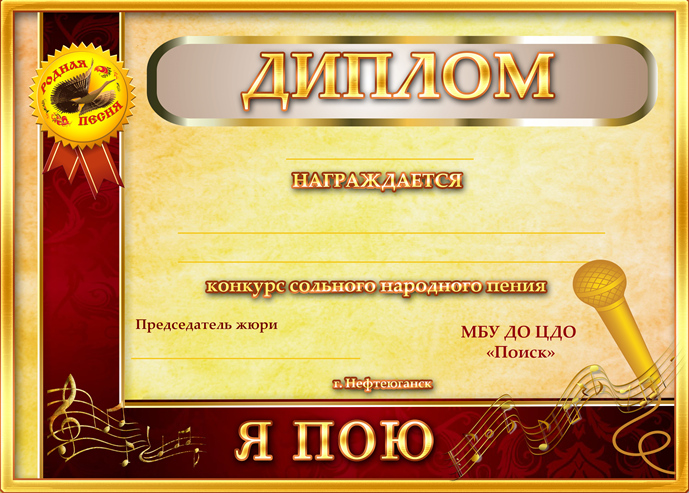 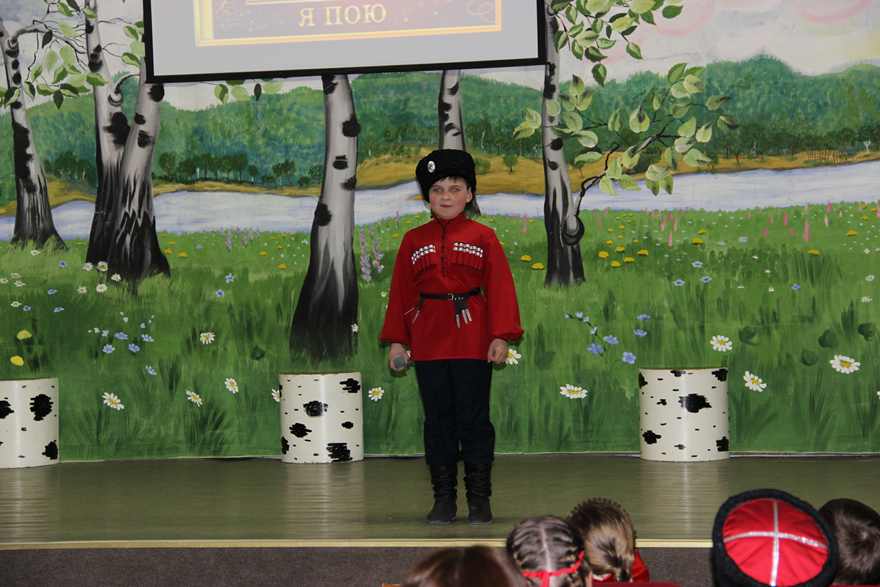 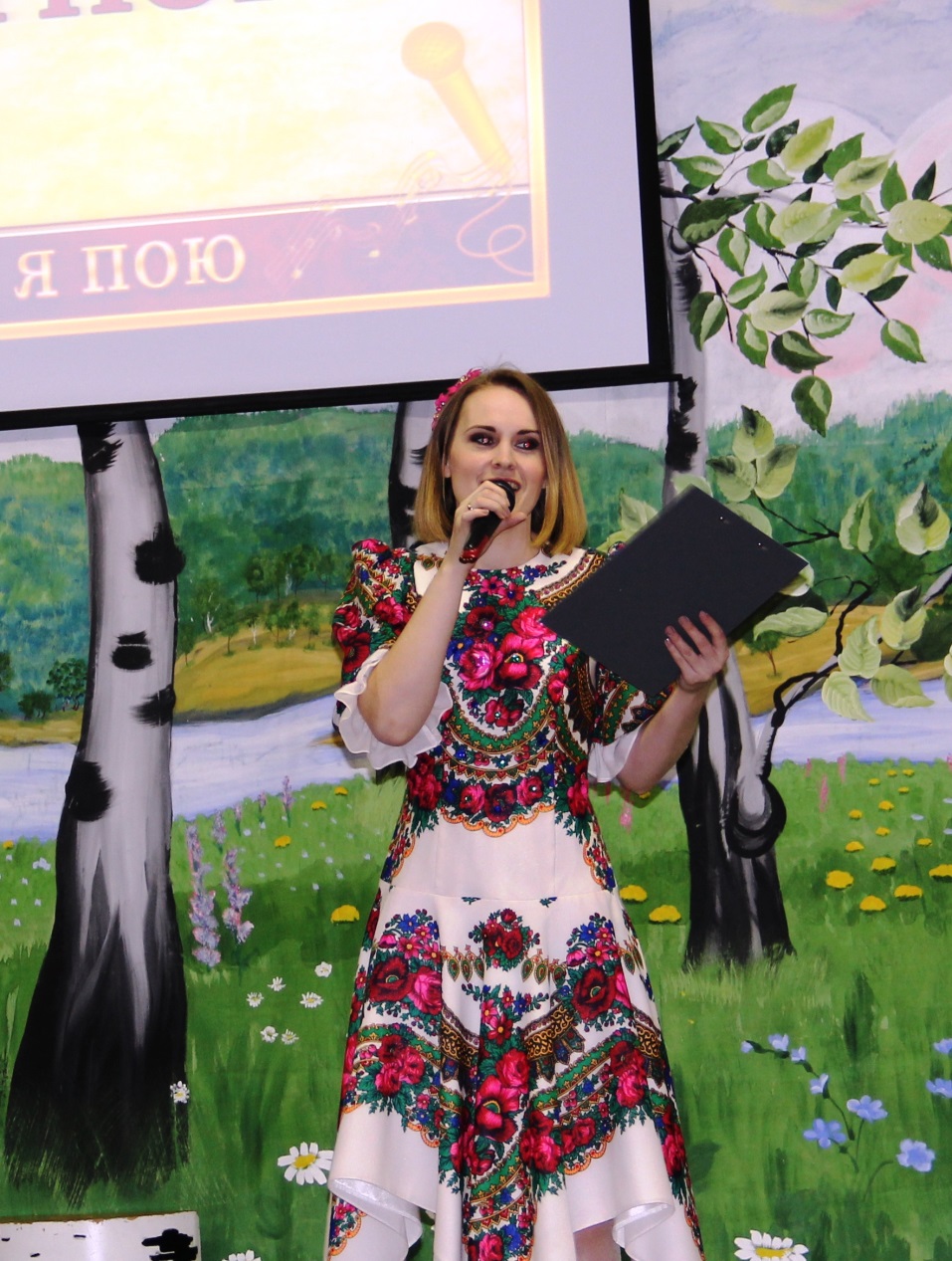 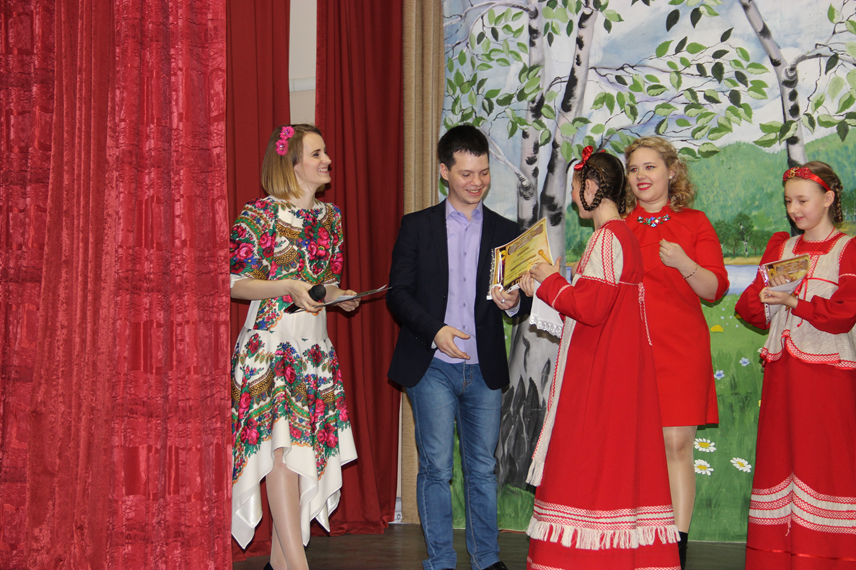 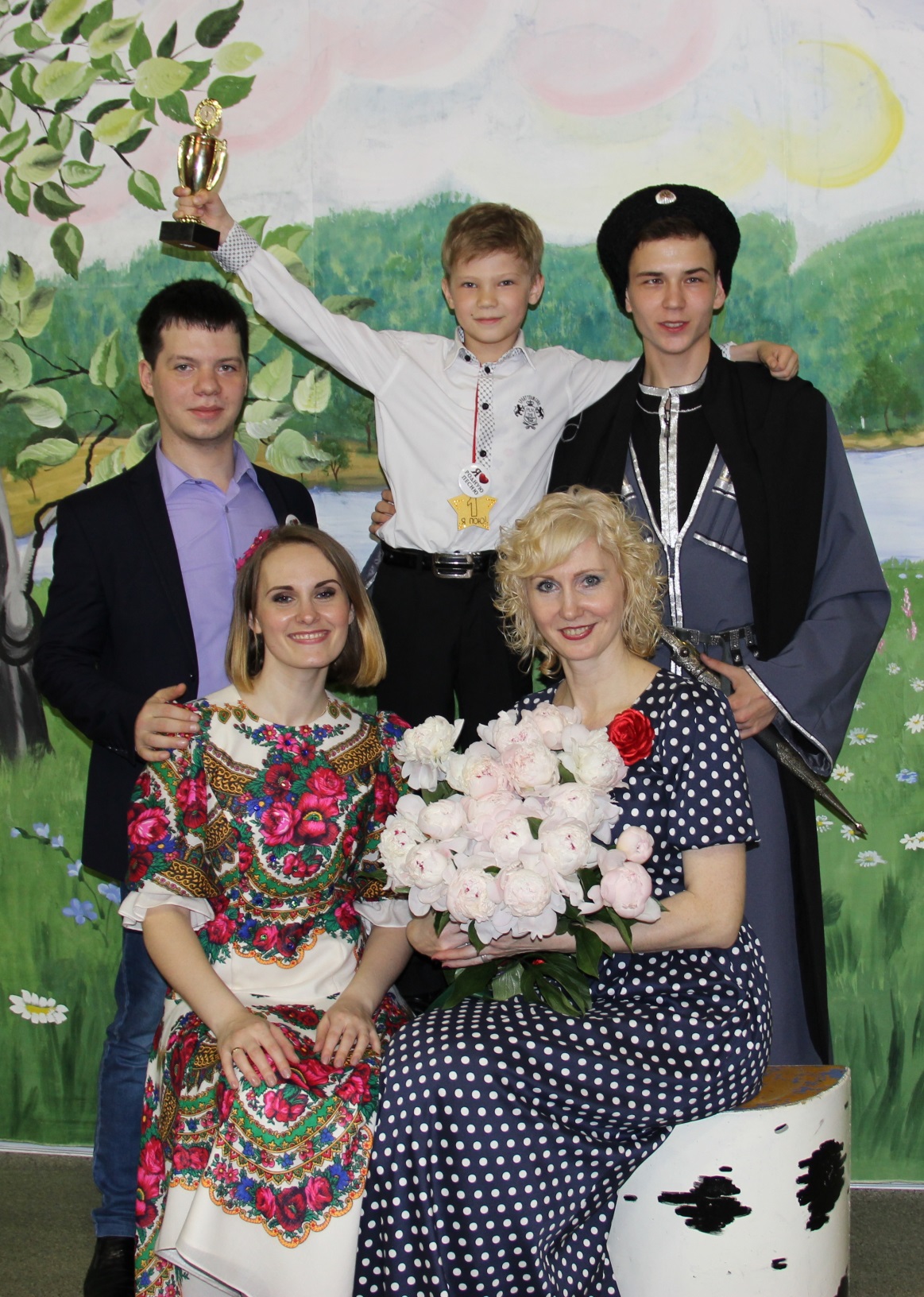 №МероприятияСрокиИсполнительРезультат1.2.3.4.5.6.7.Разработка положения о проведении конкурса Подбор репертуара для исполнителей разного возраста в соответствии с их способностями, умениями.Составление графика занятий участника и наставника.Изготовление афиши конкурса, грамот, подарков для победителей и участников конкурса.Подбор костюмов, оформления для  зала, дидактического материала.Конкурс сольного исполнительства народной песни «Я пою».Круглый стол для насавников и участников «Обсуждение итогов конкурса и перспективы его проведения (дополнения, изменения)»декабрь2016г.декабрь2016г.Декабрь 2016г.Февраль 2017г.Март 2017г.Апрель 2017г.ПедагогМузыкальный руководитель и наставник.Педагог, наставник и участник.ПедагогПедагог, наставники и участники.Педагоги, наставники и участники конкурса, родители.Педагоги, наставники и участники конкурсаПоложение о проведении конкурса.Индивидуальные занятия. Репертуар подобран.График занятий.Афиша конкурса, грамоты, подарки.Оформление музыкального зала, костюмов и их элементов по сценарию конкурса.Конкурс сольного исполнительства народной песни «Я пою».Включение конкурса в учебный план на 2017-2018 г. 